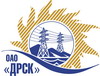 Открытое акционерное общество«Дальневосточная распределительная сетевая  компания»ПРОТОКОЛ ВЫБОРА ПОБЕДИТЕЛЯПРЕДМЕТ ЗАКУПКИ: на право заключения договора на выполнение работ: «Капитальный ремонт ВЛ-35 кВ МГРЭС-Тишкино (ТЗФ») для нужд филиала ОАО «ДРСК» «Хабаровские электриче6ские сети» (закупка 439 раздел 1.1. ГКПЗ 2013 г. ОЗП ЭТП № 230636)Плановая стоимость: 7 019 000,0 руб. без НДС. Приказ о проведении закупки от 25.03.2013 г. № 111.ПРИСУТСТВОВАЛИ: постоянно действующая Закупочная комиссия 2-го уровня.ВОПРОСЫ ЗАСЕДАНИЯ ЗАКУПОЧНОЙ КОМИССИИ:Об отклонении предложения  ОАО «ВСЭСС» г. Хабаровск.Об отклонении предложения  ООО «ВЫСОТНИК» г. Хабаровск.О признании предложений соответствующими условиям закупки.О предварительной ранжировке предложений участников закупки. О проведении переторжки.Выбор победителя закупки.ВОПРОС 1 «Об отклонении предложения ОАО «ВСЭСС» г. Хабаровск»РАССМАТРИВАЕМЫЕ ДОКУМЕНТЫ:Протокол процедуры вскрытия конвертов с заявками участников.Сводное заключение экспертов Моториной О.А. и  Емельяненко Д.С.Предложение участника.ОТМЕТИЛИ:Заявка ОАО «ВСЭСС» г. Хабаровск содержит достаточные для ее отклонения причины, заключающиеся в несоответствии заявки требованиям извещения о закупке и Закупочной документации, а именно:Общая стоимость предложения Участника помещенного в электронный сейф закупки на ЭТП - 7 099 666, 0 руб. без НДС не соответствует последней ставке -5 695 000,0 руб. без НДС, объявленной Участником на ЭТП, что  не соответствует п. 2.6.7 Закупочной документации.ВОПРОС 2 «Об отклонении предложения ООО «ВЫСОТНИК» г. Хабаровск»РАССМАТРИВАЕМЫЕ ДОКУМЕНТЫ:Протокол процедуры вскрытия конвертов с заявками участников.Сводное заключение экспертов Моториной О.А. и  Емельяненко Д.С.Предложение участника.ОТМЕТИЛИ:Заявка ООО «ВЫСОТНИК» г. Хабаровск содержит достаточные для ее отклонения причины, заключающиеся в несоответствии заявки требованиям извещения о закупке и Закупочной документации, а именно:Общая стоимость предложения Участника помещенного в электронный сейф закупки на ЭТП – 7 013 028,0 руб. без НДС не соответствует последней ставке - 6 000 000,0 руб. без НДС, объявленной Участником на ЭТП, что  не соответствует п. 2.6.7 Закупочной документации.ВОПРОС 3 «О признании предложений соответствующими условиям закупки»РАССМАТРИВАЕМЫЕ ДОКУМЕНТЫ:Протокол процедуры вскрытия конвертов с заявками участников.Сводное заключение экспертов Моториной О.А. и  Емельяненко Д.С.Предложения участников.ОТМЕТИЛИ:Предложения ООО «Энергострой» г. Хабаровск, ООО «Сириус-М» г. Благовещенск, признаются удовлетворяющими по существу условиям закупки. Предлагается принять данные предложения к дальнейшему рассмотрению. ВОПРОС 4 «О предварительной ранжировке предложений участников закупки»РАССМАТРИВАЕМЫЕ ДОКУМЕНТЫ:Протокол процедуры вскрытия конвертов с заявками участников.Сводное заключение экспертов Моториной О.А. и  Емельяненко Д.С.Предложения участников.ОТМЕТИЛИ:В соответствии с критериями и процедурами оценки, изложенными в документации о закупке, предлагается ранжировать предложения следующим образом:1 место: ООО «Энергострой» г. Хабаровск с ценой 5 650 000,00 руб. без НДС (6 667 000,0 руб. с НДС).  В цену включены все налоги и обязательные платежи, все скидки. Срок выполнения: с момента заключения договора по 31.07.2013 г.  Условия оплаты: без аванса, текущие платежи выплачиваются в течение 30 (тридцати) дней следующих за месяцем в котором выполнены работы, после подписания справки о стоимости выполненных работ КС-3. Гарантия на выполненные работы  26 месяца. Гарантия на материалы и оборудование, поставляемое подрядчиком 26 месяцев. Предложение имеет статус оферты и действует до  10.06.2013 г.2 место: ООО «Сириус-М» г. Благовещенск с ценой 6 295 000,0 руб. без НДС (7 428 100 руб. с НДС). В цену включены все налоги и обязательные платежи, все скидки. Срок выполнения: с момента заключения договора по 31.07.2013 г.  Условия оплаты: без аванса, текущие платежи выплачиваются в течение 30 (тридцати) дней следующих за месяцем в котором выполнены работы, после подписания справки о стоимости выполненных работ КС-3. Гарантия на выполненные работы  36 месяца. Гарантия на материалы и оборудование, поставляемое подрядчиком 36 месяцев. Предложение имеет статус оферты и действует до  09.06.2013 г.ВОПРОС 5 «О проведении переторжки»ОТМЕТИЛИ:Учитывая результаты экспертизы предложений Участников закупки, Закупочная комиссия полагает не целесообразным проведение переторжки (экономический эффект 19,5%).ВОПРОС 6 «Выбор победителя закупки»ОТМЕТИЛИ:На основании вышеприведенной ранжировки предложений Участников закупки предлагается признать Победителем Участника занявшего первое место.РЕШИЛИ:Отклонить заявку ОАО «ВСЭСС» г. Хабаровск поскольку выявленное несоответствие являются существенным и достаточным для отклонения заявки от дальнейшего участия в Закупочной процедуре. Отклонить заявку ООО «ВЫСОТНИК» г. Хабаровск поскольку выявленные несоответствия являются существенными и достаточными для отклонения заявки от дальнейшего участия в Закупочной процедуре. Утвердить ранжировку предложений участников закупки1 место ООО «Энергострой» г. Хабаровск2 место ООО «Сириус-М» г. БлаговещенскНе проводить переторжку.Признать Победителем закупки - ООО «Энергострой» г. Хабаровск с ценой 5 650 000,00 руб. без НДС (6 667 000,0 руб. с НДС).  В цену включены все налоги и обязательные платежи, все скидки. Срок выполнения: с момента заключения договора по 31.07.2013 г.  Условия оплаты: без аванса, текущие платежи выплачиваются в течение 30 (тридцати) дней следующих за месяцем в котором выполнены работы, после подписания справки о стоимости выполненных работ КС-3. Гарантия на выполненные работы  26 месяца. Гарантия на материалы и оборудование, поставляемое подрядчиком 26 месяцев. Предложение имеет статус оферты и действует до  10.06.2013 г.Ответственный секретарь Закупочной комиссии 2 уровня                              О.А.МоторинаТехнический секретарь Закупочной комиссии 2 уровня                                    О.В.Чувашова            №  252/УР-ВПг. Благовещенск13 мая 2013 г.